Prot. n.:	Data:   In virtù dell'articolo 29 della Legge sulle autonomie locali (Gazzetta Ufficiale della RS nn. 94/07 – testo unico ufficiale, 76/08, 79/09, 51/10, 40/12 – Sigla: ZUJF, 14/15 – Sigla: ZUUJFO e 76/16 – Sentenza della CC), degli articoli 30 e 101 dello Statuto del Comune di Isola (Bollettino Ufficiale del Comune di Isola nn. 15/99, 17/12 e 6/14) e dell'articolo 110 del Regolamento di procedura del Consiglio del Comune di Isola (Bollettino Ufficiale del Comune di Isola nn. 2/00, 3/01 e 5/05), il Consiglio del Comune di Isola, riunitosi il 21.12.2017 alla sua 24a seduta ordinaria, accoglie il seguente atto di D  E  L  I  B  E  R  A1	Si accoglie la proposta delle Modifiche e integrazioni allo Statuto del Comune di Isola alla sua prima lettura e la si inoltra all'esame di 20 giorni ai membri del Consiglio comunale.2	A esame concluso l'amministrazione comunale redige la proposta delle Modifiche e integrazioni allo Statuto del Comune di Isola per la seconda lettura, e cioè in considerazione dei commenti, proposte e pareri presentati all’odierna seduta del Consiglio comunale e di quelli che perverranno nel periodo dell'esame. Si inoltra la proposta del Decreto così redatta all'esame e all'accoglimento ai membri del Consiglio comunale.  3Il presente atto di Delibera ha efficacia immediata.Si recapita a:                                                                                                   	1.	membri del Consiglio comunale,2.	atti,3.	archivio. 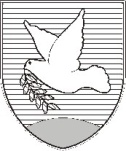 OBČINA IZOLA – COMUNE DI ISOLA OBČINSKI SVET – CONSIGLIO COMUNALESončno nabrežje 8 – Riva del Sole 86310 Izola – IsolaTel: 05 66 00 100, Fax: 05 66 00 110E-mail: posta.oizola@izola.siWeb: http://www.izola.si/  mag. Igor Kolenc    SINDACO